logboek klimaatmetingenContextLocatieGrondplanSchets in het tekenveld hieronder de indeling van de ruimte en duid met cijfers de plaatsing van de meettoestellen aan. Duid hierop ook gekende, vaste klimaatinvloeden in de ruimte aan, zoals bijvoorbeeld buitenmuren, ramen, verwarming, uitblaaspunten van de HVAC.LegendeRood = warm		Groen = lagere vochtigheid		Geel = daglicht
Blauw = koud		Paars = hogere vochtigheid		Oranje = kunstlichtAanpakWaarnemingenNoteer hier mogelijke invloeden op de klimaatmetingen die u heeft vastgesteld tijdens de meetperiode. Hoe nauwkeuriger de gegevens, hoe gemakkelijk u tijdens de analyse van de metingen de impact kunt nagaan.Opslag metingenLogin voor de cloud: …………………………………………………………………………………………………………..Opslag in de cloud tot datum: ……………………………………………………………………………………………..Meettoestel manueel uitgelezen op datum: ………………………………………………………………………....Naam bestand(en): …………………………………………………………………………………………………………….Opslaglocatie: …………………………………………………………………………………………………………………….Locatie back-up: …………………………………………………………………………………………………………………Conclusies………Een bijdrage van: Tine Hermans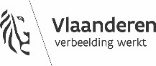 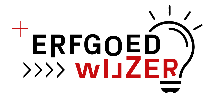 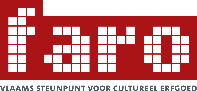 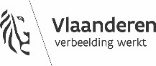 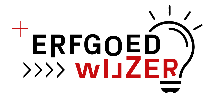 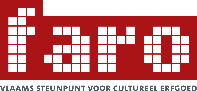 Bronnen: Bart Ankersmit, Meten van het binnenklimaat. Waarom, waar?, 2010.Versie: augustus 2020Deze bijdrage is een onderdeel van FARO’s Erfgoedwijzer, een online platform boordevol praktijkkennis, kunde en inzichten over cultureel erfgoed. Tal van handige modules, praktische tools en tips bieden u informatie en inspiratie bij uw dagelijkse cultureel-erfgoedpraktijk. Meer info: www.erfgoedwijzer.be.V.U. Olga Van Oost, FARO. Vlaams steunpunt voor cultureel erfgoed vzw, Priemstraat 51, 1000 BrusselAanleidingDoel van de meetcampagneAard collectiePeriodeMedewerkersExterne hulpBv. adviesbureau, consulent, collega, leverancierBudgetBv. voor huur, aankoop of onderhoud toestellenAndere nuttige infoGebouwRuimte(s)Huidige klimaateisen op deze locatie
Kopieer indien meerdere zones.Temperatuur:ΔT() per uur:ΔT per dag:Toegestane seizoenschommeling T:Relatieve vochtigheid (RV):ΔRV() per uur:ΔRV per dag:Toegestane seizoenschommeling RV:Lux:Uv:Huidige klimaatbeheersing op deze locatie
Verwarmen, koelen, ventileren, ontvochtigen en/of bevochtigen.Type:Type:Wat meet u?
Schrap wat niet past.Parameters: temperatuur – RV – AV() – lux – uv in μW/lumen – uv in μW/m² – materiaalvochtgehalte – NO2 – O3 - fijn stof PM 2.5 - …Buitenklimaat: ja – neenWaarmee en waar meet u?
Kopieer indien meerdere toestellen.Toestelnummer:Type:Nauwkeurigheid:Laatste ijking/regeneratie:Batterij in gebruik sinds:Start metingen: dd/mm/jjjj uu:mmEinde metingen:Meetinterval:Geheugen vol op:Beschrijf plaatsing:Toestelnummer:Type:Nauwkeurigheid:Laatste ijking/regeneratie:Batterij in gebruik sinds:Start metingen: dd/mm/jjjj uu:mmEinde metingen:Meetinterval:Geheugen vol op:Beschrijf plaatsing:Toestelnummer:Type:Nauwkeurigheid:Laatste ijking/regeneratie:Batterij in gebruik sinds:Start metingen: dd/mm/jjjj uu:mmEinde metingen:Meetinterval:Geheugen vol op:Beschrijf plaatsing:DatumPlaats/toestelnr.VaststellingVastgesteld door